Puutarhanrakentajat ry:n tutustumiskäynti Lammassaareen ja Vanhankaupunginlahden suojelualueeseen järjestetään torstaina 19.5.2022. Retkellä tutustumme yhteen maamme hienoimmista lintukohteista ja Viikin-Vanhankaupunginselän luonnonsuojelualuetta. Oppaana toimii lintubongari ja luontotoimittaja Paul Segersvärd.
Retken ohjelma:
Klo. 11.45	 	Kokoontuminen Pornaistenniemen parkkialueella Klo. 12.00 -	Paul Segersvärdin opastuksella tutustuminen Lammassaareen Noin klo. 14.00 	Kierros päättyy  JOKAINEN SAAPUU ITSENÄISESTI PAIKAN PÄÄLLE, SAAPUMISOHJEET JA TAPAAMISPAIKKA:Tapaamme Vanhankaupunginkosken suvannon rannalla Pornaistenniemen parkkialueella Jokisuuntien (00560 HKI) lounaispäässä lähellä Matinkaaren siltaa (katso liitteenä oleva kartta ja karttalinkki):https://goo.gl/maps/Fhv3tJS3ygnggEDZAPaikalle pääsee näppärästi esim. Rautatientorilta bussilla nro 71, joka lähtee klo. 9.26 laiturilta 1. Katso tarvittaessa tarkemmin HSL:n reittioppaasta: Reittiopas, liput ja hinnat, asiakaspalvelu - HSL.fiInfoa Vanhankaupunginlahdesta: Vanhankaupunginlahti - lintukeidas keskellä Helsinkiä | My HelsinkiUntitled-1 (hel.fi)Pukeudu sään mukaisesti, kiikareista voi olla iloa, ota mukaan, jos sellaiset omistat! Puutarhanrakentajat ry. tarjoaa opastukset. 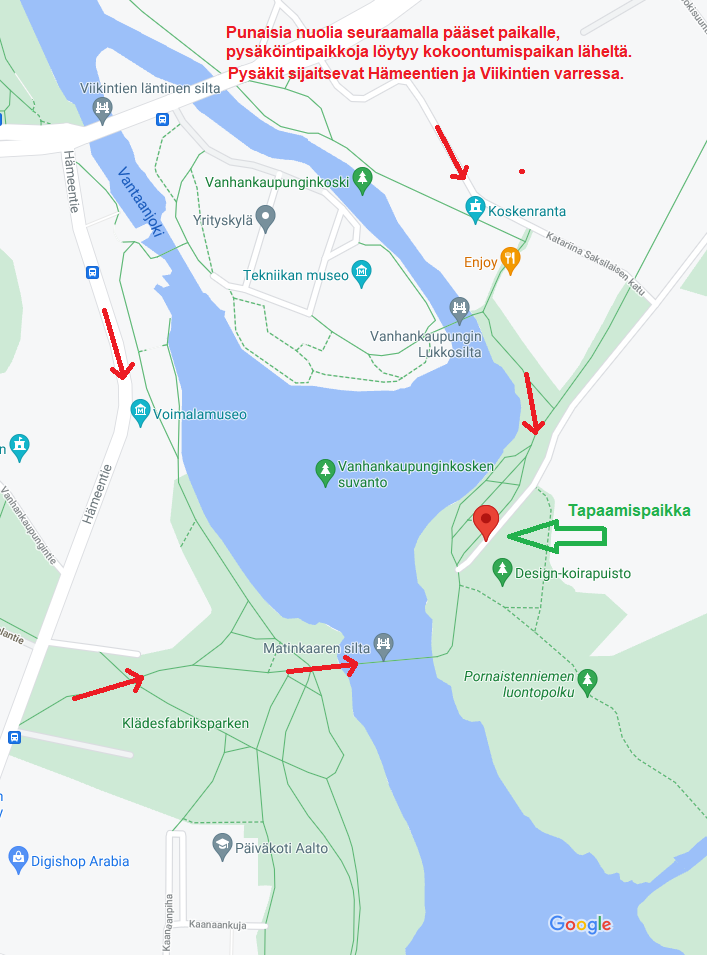 